Открытое акцонерное общество«Челябтяжмашпроект»СХЕМА ТЕПЛОСНАБЖЕНИЯКРОПАЧЕВСКОГО  ГОРОДСКОГО  ПОСЕЛЕНИЯНА ПЕРИОД ДО 2027 г.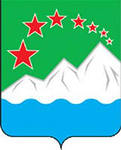 г. Челябинск 2013г.ОГЛАВЛЕНИЕ Введение......................................................................................................................................... I. ОБЩАЯ ЧАСТЬ ............................................................................,,...........................................Административно-территориальное устройство Кропачевского городскогопо..................... Климатическая характеристика…………………………………………………………….…..…II. ОБОСНОВЫВАЮЩИЕ МАТЕРИАЛЫ К СХЕМЕ ТЕПЛОСНАБЖЕНИЯ.......................Глава 1. Существующее положение в сфере производства, передачи и потребления тепловой энергии для целей теплоснабжения .............................................................................................Часть 1. Функциональная структура теплоснабжения .............................................................. Часть 2. Источники тепловой энергии ........................................................................................ Часть 3. Тепловые сети, сооружения на них и тепловые пункты............................................. Часть 4. Зоны действия источников тепловой энергии ............................................................ Часть 5. Тепловые нагрузки потребителей тепловой энергии, групп потребителей тепловой энергии в зонах действия источников тепловой энергии ......................................................... Часть 6. Балансы тепловой мощности и тепловой нагрузки в зонах действия источников тепловой энергии........................................................................................................................... Часть 7. Балансы теплоносителя.................................................................................................. Часть 8. Топливные балансы источников тепловой энергии и система обеспечения топливом.........................................................................................................................................Часть 9. Надежность теплоснабжения…………………………………………………………...Часть 10. Технико-экономические показатели теплоснабжающих и теплосетевых организаций.................................................................................................................................... Часть 11. Цены и тарифы в сфере теплоснабжения ...................................................................Часть 12. Описание существующих технических и технологических проблем в системах теплоснабжения поселения, городского округа .........................................................................Глава 2. Перспективное потребление тепловой энергии на цели теплоснабжения................ Часть 1. Данные базового уровня потребления тепла на цели теплоснабжения ................... Часть 2. Прогнозы приростов площади строительных фондов ................................................ Часть 3. Прогнозы приростов потребления тепловой энергии (мощности)............................. III. Схема теплоснабжения ............................................................................................................Глава 1. Показатели перспективного спроса на тепловую энергию (мощность) и теплоноситель в установленных границах территории поселения ...........................................Глава 2. Перспективные балансы тепловой мощности источников тепловой энергии и тепловой нагрузки потребителей ................................................................................................. Глава 3. Предложения по строительству, реконструкции и техническому перевооружению источников тепловой энергии........................................................................................................Глава 4. Предложения по строительству, реконструкции и техническому перевооружению источников тепловой энергии……………………………………………………………………...Глава 5. Предложения по строительству и реконструкции тепловых сетей и сооружений на них……………………………………………………………………………………………………Глава 6 Перспективные топливные балансы……………………………………………………….Глава 7. Оценка надежности теплоснабжения……………………………………………………..Глава 8. Обоснование инвестиций в строительство, реконструкцию и техническое перевооружение………………………………..……………………………………………………Глава 9.  Решение об определении единой теплоснабжающей организации (организаций) энергии.............................................................................................................................................. Используемые  понятия означают следующее:а) "зона действия системы теплоснабжения" - территория поселения, границы которой устанавливаются по наиболее удаленным точкам подключения потребителей к тепловым сетям, входящим в систему теплоснабжения;б) "зона действия источника тепловой энергии" - территория поселения, границы которой устанавливаются закрытыми секционирующими задвижками тепловой сети системы теплоснабжения;в) "установленная мощность источника тепловой энергии" - сумма номинальных тепловых мощностей всего принятого по акту ввода в эксплуатацию оборудования, предназначенного для отпуска тепловой энергии потребителям на собственные и хозяйственные нужды;г) "располагаемая мощность источника тепловой энергии" - величина, равная установленной мощности источника тепловой энергии за вычетом объемов мощности, не реализуемой по техническим причинам, в том числе по причине снижения тепловой мощности оборудования в результате эксплуатации на продленном техническом ресурсе;д) "мощность источника тепловой энергии нетто" - величина, равная располагаемой мощности источника тепловой энергии за вычетом тепловой нагрузки на собственные и хозяйственные нужды;е) "теплосетевые объекты" - объекты, входящие в состав тепловой сети и обеспечивающие передачу тепловой энергии от источника тепловой энергии до тепло потребляющих установок потребителей тепловой энергии;ж) "элемент территориального деления" - территория поселения, установленная по границам административно-территориальных единиц;з) "расчетный элемент территориального деления" - территория поселения, принятая для целей разработки схемы теплоснабжения в неизменяемых границах на весь срок действия схемы теплоснабжения.ВВЕДЕНИЕ.Проектирование систем теплоснабжения городских поселений и городов представляет собой комплексную задачу, от правильного решения которой во многом зависят масштабы необходимых капитальных вложений в эти системы. Прогноз спроса на тепловую энергию основан на прогнозировании развития городского поселения, в первую очередь его градостроительной деятельности, определенной генеральным планом  в период  до 2025-2030 гг.Рассмотрение проблемы начинается на стадии разработки генеральных планов в самом общем виде совместно с другими вопросами городской инфраструктуры, и такие решения носят предварительный характер. При разработке схемы приводится обоснование необходимости сооружения новых или расширение существующих источников тепла для покрытия имеющегося дефицита мощности и возрастающих тепловых нагрузок на расчётный срок. Выбор основного оборудования для котельных, а также трасс тепловых сетей от них производится на основе технико-экономического обоснования принимаемых решений. Схема теплоснабжения является основным  предпроектным  документом по развитию теплового хозяйства  поселения.Схема  разрабатывается на основе анализа фактических тепловых нагрузок потребителей с учётом перспективного развития на 15 лет, структуры топливного баланса региона, оценки состояния существующих источников тепла и тепловых сетей и возможности их дальнейшего использования, рассмотрения вопросов надёжности, экономичности.Обоснование решений (рекомендаций) при разработке схемы теплоснабжения осуществляется на основе технико-экономического сопоставления вариантов развития системы теплоснабжения в целом и отдельных ее частей (локальных зон теплоснабжения) путем их оценки. В последние годы за счёт развития  централизованного газоснабжения наряду с системами централизованного теплоснабжения широкое распространение  получили системы децентрализованного теплоснабжения  от индивидуальных источников (крышных котельных, встроено-пристроенных котельных и от  квартирных теплогенераторов). Основой для разработки и реализации схемы теплоснабжения Кропачевского  городского поселения  до 2027 года являются:- Федеральный закон от 27 июля 2010 г. № 190-ФЗ "О теплоснабжении" (Статья 23. Организация развития систем теплоснабжения поселений, городских округов), регулирующий всю систему взаимоотношений в теплоснабжении и направленный на обеспечение устойчивого и надёжного снабжения тепловой энергией потребителей;-Постановление от 22 Февраля 2012 г. N 154 "О требованиях к схемам теплоснабжения, порядку их разработки и утверждения";-  «Методическими рекомендации по разработке схем теплоснабжения», утвержденными приказом Минэнерго России и Минрегиона России №565/667  от 29.12.2012.Документальной базой разработки являются:- генеральный план  развития Кропачёвского городского поселения  до 2025-2030 гг.;-  проектная и исполнительная документация по источникам тепла, тепловым сетям, насосным станциям, тепловым пунктам;-  рабочие проекты и проекты, находящиеся на корректировке, источников тепла,   тепловых сетей, насосных станций, тепловых пунктов;-  эксплуатационная документация  (расчетные температурные графики,    гидравлические режимы, данные по присоединенным тепловым нагрузкам и   их видам и т.п.);-  материалы проведения периодических испытаний тепловых сетей;-  конструктивные данные по видам прокладки и типам применяемых  материалов;   теплоизоляционных конструкций, сроки эксплуатации тепловых сетей;-  материалы по разработке энергетических характеристик систем транспорта   тепловой энергии;-  данные технологического и коммерческого учета потребления топлива,   отпуска и потребления тепловой энергии, теплоносителя, электроэнергии,   изменений по приборам контроля режимов отпуска тепла, топлива;-  документы по хозяйственной и финансовой деятельности  (действующие  нормы и нормативы, тарифы и их составляющие, лимиты потребления),  договоры на поставку топливно-энергетических  ресурсов (ТЭР) и на пользование тепловой энергией, данные потребления ТЭР на собственные нужды, потери);-  статистическая отчетность о выработке и отпуске тепловой энергии и      использовании ТЭР в натуральном и стоимостном выражении.Разработка схемы основывается на комплексе исходных материалов законодательного, проектного и нормативного характера, статистических данных, данных управлений Администрации Ашинского муниципального района, служб инженерного обеспечения района и поселка. Кроме того, работа опирается на различные, ранее утвержденные документы прогнозного характера, статьи, отчеты по тематике современного подхода обеспечения устойчивого развития населенного пункта, в том числепрограмма социально-экономического развития Ашинского муниципального района на 2006 – 2010 г. (Администрация Ашинского муниципального района);стратегия социально-экономического развития Челябинской области до 2020 года, утвержденная постановлением Законодательного собрания Ч/О, № 890 от 25.10.07 г;схема территориального планирования Челябинской области (институт «Челябинскгражданпроект», 2008 г., постановление Правительства Челябинской области об утверждении СТП ЧО № 389-П от 24.11.2008 г.). Схема теплоснабжения состоит из разделов, разрабатываемых в соответствии с Постановление Правительства РФ от 22 Февраля 2012 г. № 154 "О требованиях к схемам теплоснабжения, порядку их разработки и утверждения».В качестве исходной информации при выполнении работы использованы материалы, предоставленные Администрацией Кропачёвского городского  поселения и теплоснабжающей организацией ОАО «Челябкоммунэнерго».Административно-территориальное устройство Кропачевского городского поселения.Кропачевское городское поселение (поселок Кропачево)  входит в состав Ашинского муниципального района Челябинской области.Через поселок Кропачево проходит Транссибирская железнодорожная магистраль Москва – Челябинск – Владивосток.Расстояние до административного центра Ашинского муниципального района - города Аша составляет 60 км, до областного центра -  города  Челябинска 324 км.С севера, запада и юга с поселком Кропачево  граничат  земли Ералского сельского поселения, на востоке поселок граничит непосредственно с Башкортостаном. Ближайшие крупные населенные пункты – г. Усть-Катав, г. Сим.Численность населения Кропачевского городского поселения по данным Федеральной службы государственной статистики по Челябинской области на 01.01.2008 г. Составляет  4,96тыс. чел. и по сравнению с 01.01.2007 года уменьшилась на 0,06 тыс. чел. Сокращение численности населения наблюдается с 1991 г., до настоящего времени численность постоянного населения сокращается. Схемой территориального планирования Ашинского муниципального района, выполненной институтом «Челябинскгражданпроект» в 2008 г., численность населения на расчетный срок (до 2025-30 гг.) по Кропачевскому городскому поселению принята на уровне 5,0 тыс. чел.Общая площадь поселка Кропачево  составляет 2439,2 га. Поселок условно разделён железной дорогой на западный и восточный районы.Разделение территории поселка транзитной железной дорогой со значительными санитарно-защитными зонами на две части восточную и западную  и сложный рельеф местности являются неблагоприятными планировочными условиями, осложняющими инженерную  инфраструктуру. Климатическая характеристика.Климат относительно влажный (около 600 мм осадков в год), умеренный с суровой продолжительной зимой и коротким летом. Наиболее холодным месяцем является январь со средней месячной температурой -14,9 °С, и абсолютным минимумом -49°С, а самым теплым – июль со средней месячной температурой 18,9°С и абсолютным максимумом 39°С. Климатическая характеристика поселка  Кропачево принята по СНиП 23-01-99 «Строительная климатология», территория   расположена в IВ климатическом подрайоне:-средняя температура наиболее холодной пятидневки			 – 34 0С;-средняя температура наружного воздуха за отопительный период	 – 6.5 0С;-среднегодовая температура воздуха  -					 +0,7 0С.-продолжительность отопительного периода				 - 218 дней.Климатические условия не налагают особых ограничений на планировочную организацию поселка. Основная часть  территорий поселка пригодна для застройки. 5-ти и выше-этажными домами.Схема территории  Кропачевского городского поселения представлена на рис. № 1.,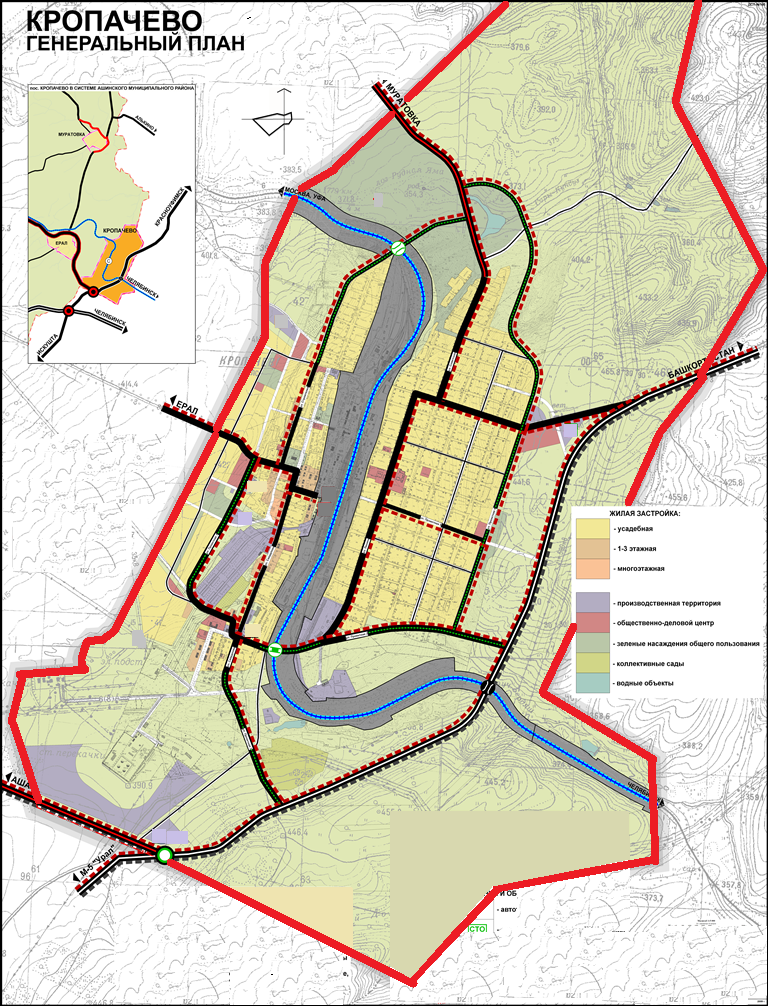 рис.1 Схема  территории Кропачёвского городского поселения.ОБОСНОВЫВАЮЩИЕ МАТЕРИАЛЫ К СХЕМЕТЕПЛОСНАБЖЕНИЯ.Глава 1. Существующее положение в сфере производства, передачи и потребления тепловой энергии.Часть 1.Функциональная структура теплоснабжения.Теплоснабжение  жилого и общественного фонда поселка Кропачево осуществляется  централизованными и индивидуальными  источниками тепловой энергии.Источниками  централизованного теплоснабжения   являются три котельные:Котельная газовая водогрейная № 2, ул. Рокутова, 10а, находится в муниципальной собственности поселка Кропачево. По договору аренды на период с 2011 по 2016 гг. котельная и подключенные  тепловые сети переданы во временное пользование   обслуживающей организации ОАО «Челябкоммунэнерго», г. Челябинск, ул. Кыштымская,7. Внутридомовые сети обслуживаются управляющей компанией ООО «Кропачевский жилищно-коммунальный сервис». Зоной действия котельной является  территория в западной части поселка, потребителями – жилые и общественные зданияКотельная газовая водогрейная МУП «УЖКХ» ул. Молодежная, 8а. Собственником является муниципальное унитарное предприятие «Управление жилищно-коммунального хозяйства» поселка Кропачево. По договору аренды на период с 2011 по 2016 гг. котельная и подключенные  тепловые сети переданы во временное пользование   обслуживающей организации ОАО «Челябкоммунэнерго», г. Челябинск, ул. Кыштымская,7. Внутридомовые сети обслуживаются управляющей компанией ООО «Кропачевский жилищно-коммунальный сервис». Зоной действия котельной является  территория в западной части поселка, потребителями – жилые и общественные здания.Котельная,  топливо мазут, паровая  станции Кропачево ул. Вокзальная, 1.  Собственником является Ю-У ДТВ ЦДТВ филиала  ОАО «РЖД», г. Челябинск, ул. Вагнера, 78а.  Потребителями  являются: производственные здания, принадлежащие ОАО «РЖД», жилые и общественные здания, принадлежащие муниципалитету. Внутридомовые сети обслуживаются управляющей компанией ООО «Кропачевский жилищно-коммунальный сервис». Зона действия котельной расположена в западной и восточной части поселка Кропачево, потребители -.производственные здания и объекты железнодорожной станции Кропачево, муниципальные жилые и общественные здания. Принципиальная схема расположения зон действия (обозначено красным цветом)  централизованных источников теплоты и их систем теплоснабжения поселка Кропачево представлены на рис. 2.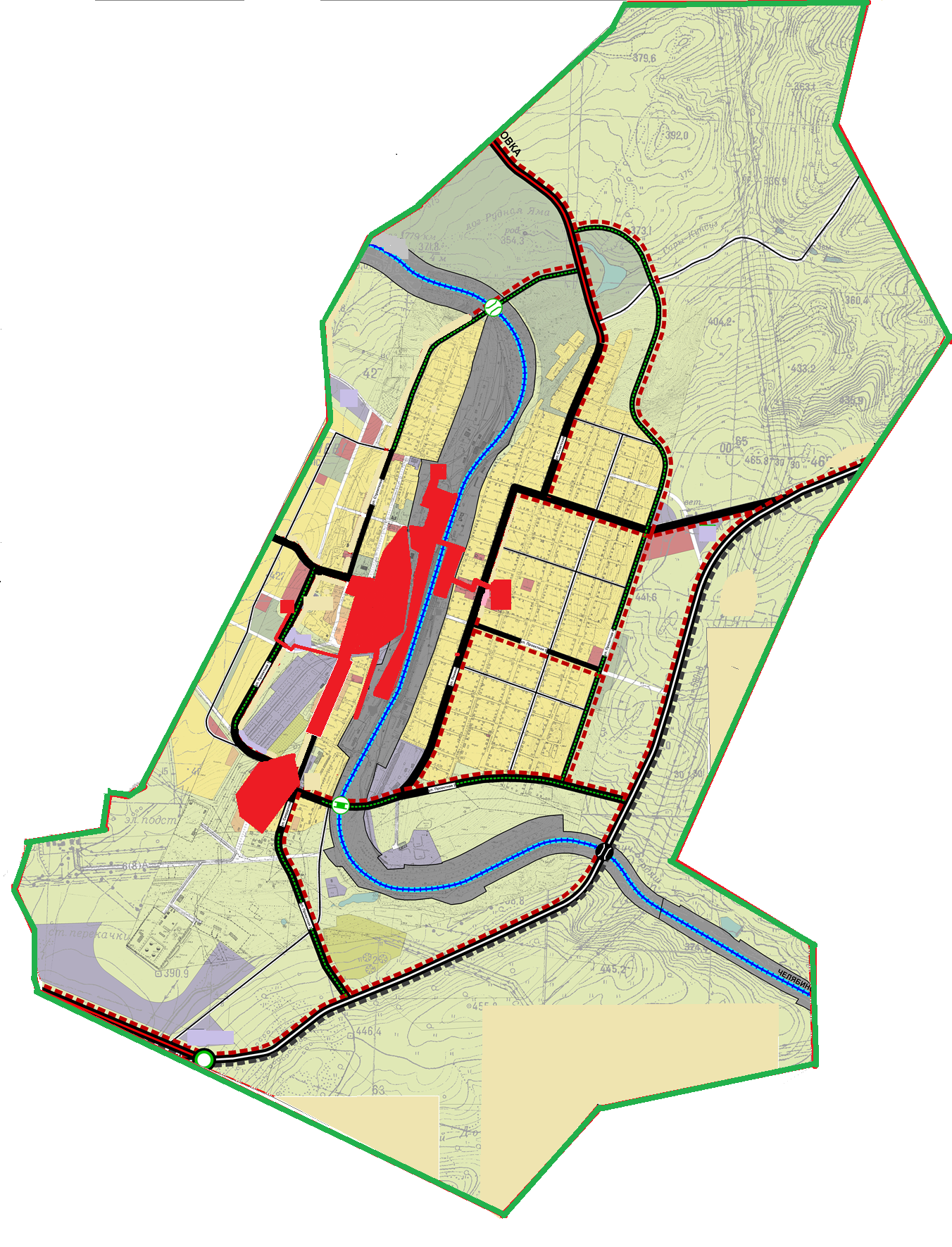 Рис. 2. Принципиальная схема расположения  источников тепловой энергии и                         присоединённых систем теплоснабжения поселка Кропачево.Теплоснабжение потребителей поселка Кропачево, не подключенных  к централизованным источникам теплоснабжения,  осуществляется от индивидуальных встроено-пристроенных  газовых котельных и индивидуальных источников теплоснабжения (АОГВ, настенных котлов).Зона  действия индивидуальных источников  тепла распространяется на  всю территория  поселка Кропачево,  включая индивидуальные жилые дома и отдельные квартиры в многоквартирных домах.Системы горячего водоснабжения  в многоквартирных домах и объектах соцкультбыта присоединяется к тепловым сетям по двухступенчатой смешанной схеме с установкой  водоводяных подогревателей в каждом здании.К настоящему времени  поселок Кропачево газифицирован.Природный газ является основным топливом для котельных, используется на производственные и технологические нужды промпредприятий, а также для индивидуально-бытовых нужд населения. Часть 2. Источники тепловой энергии.Описание  источников тепловой энергии поселка Кропачево представлено в табл. 2.1-2.3.Таблица 2.1. Описание котельной  № 2, ул. Рокутова, 10аТаблица 2.2. Описание котельной  МУП «УЖКХ» ул. Молодежная, 8аТаблица 2.3. Описание котельной станции Кропачево, Вокзальная 1 а,                       Ю-У ДТВ ЦДТВ филиала  ОАО «РЖД».Часть 3. Тепловые сети, сооружения на них и тепловые пункты.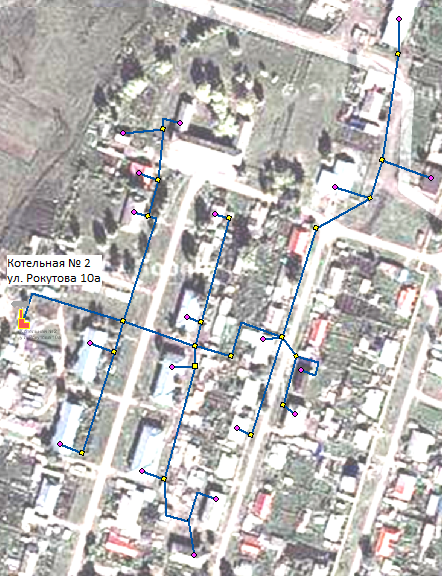 Рис.3.  Схема тепловой сети котельной № 2, ул. Рокутова, 10а.Таблица 3.1. Описание тепловой сети котельной № 2, ул. Рокутова, 10а.Таблица 3.2. Описание тепловой сети котельной МУП «УЖКХ» ул. Молодежная, 8аРис.  Схема тепловой сети котельной МУП «УЖКХ» ул. Молодежная, 8а   Таблица 3.3. Описание тепловой сети котельной  станции Кропачево, Вокзальная 1а.Рис.  Схема тепловой сети котельной станции Кропачево, Вокзальная 1а.            Часть 4. Зоны действия источников тепловой энергии.На территории поселка Кропачево действует три источника централизованного теплоснабжения. Описание зон действия источников теплоснабжения с указанием адресной привязки и перечнем подключенных объектов приведено в табл. 4.1. Таблица 4.1. Зоны действия источников теплоснабжения.Часть 5. Тепловые нагрузки потребителей тепловой энергии, групп потребителей тепловой энергии в зонах действия источников тепловой энергии.Таблица 5.1 Потребление тепловой энергии  в зонах действия источников тепловой                       энергии  за отопительный период 2012-1013 гг.Часть 6. Балансы тепловой мощности и тепловой нагрузки в зонах действия источников тепловой энергии.Балансы установленной, располагаемой тепловой мощности, тепловой мощности нетто и тепловой нагрузки представлены в табл. 6.1.Таблица 6.1. Баланс тепловой мощности котельных поселка Кропачево.Из приведенных данных табл.6.1 следует, что  каждый из централизованных источников тепловой энергии (котельные) поселка Кропачево имеет  резерв тепловой мощности. Котельная  станции Кропачево, являясь собственностью дочернего предприятия Южно-Уральской железной дороги, предназначена для снабжения тепловой энергией (пар, горячая вода) зданий и объектов железнодорожной станции Кропачево. Суммарная тепловая нагрузка потребителей составляет 2,887 Гкал/ч. Тепловая нагрузка подключенных   муниципальных (жилых и общественных)  зданий поселка Кропачево составляет  0,4230 Гкал/ч  или 14,7 % от общей нагрузки.Рис.4.  Баланс тепловой мощности котельных.Таблица 6.2. Структура  отпуска тепловой энергии централизованными  котельными  поселка Кропачево.Рис. 11. Распределение тепловых нагрузок по котельным поселка КропачевоЧасть 7. Балансы теплоносителя.Балансы производительности водоподготовительных установок теплоносителя для тепловых сетей в зонах действия систем теплоснабжения и источников тепловой энергии приведены в табл. 7.1.Таблица. 7.1. Балансы теплоносителя.Часть 8. Топливные балансы источников тепловой энергии и система обеспечения топливом.Топливный баланс источников тепловой энергии с указанием видов и количества основного топлива приведен в табл. 8.1. Таблица 8.1. Топливный баланс источников тепловой энергии.Резервным топливом котельной № 2, ул. Рокутова, 10а является дизельное топливо. В котельной установлен бак для  дизельного топлива объемом 1000  литров, один из двух установленных котлов оборудован  комбинированной для сжигания газа и дизтоплива горелкой.Резервным топливом котельной «УЖКХ» ул. Молодежная, 8а является дизельное топливо. В котельной установлен бак для  дизельного топлива объемом 1000  литров, один из трех установленных котлов оборудован  комбинированной для сжигания газа и дизтоплива горелкой.Котельная станции Кропачево резервного топлива не имеет .Количество мазута, хранимого в расчетном периоде 600-800 т, срок доставки мазута 5-7 дней, доставка мазута ЖД транспортом.Часть 9. Надежность теплоснабжения.Часть 10. Технико-экономические показатели теплоснабжающих и теплосетевых организаций.Описание результатов хозяйственной деятельности теплоснабжающих и теплосетевых организаций в соответствии с требованиями, устанавливаемыми Правительством Российской Федерации в стандартах раскрытия информации теплоснабжающими организациями, теплосетевыми организациями, представлено в табл. 10.1. Информация об основных показателях финансово-хозяйственной деятельности теплоснабжающих организаций, действующих на территории поселка Кропачево приведена в Таблице 10.1. Таблица 10.1.Технико-экономические показатели ОАО "Челябкоммунэнерго".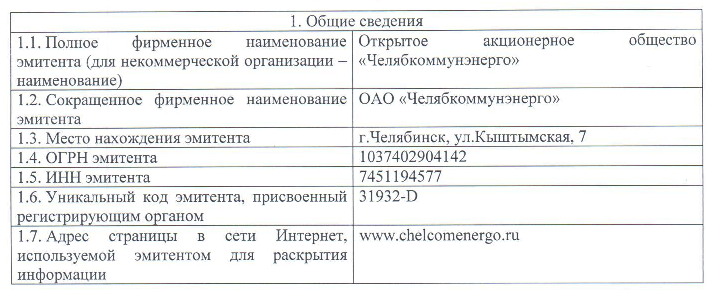 Часть 11. Цены и тарифы в сфере теплоснабжения.Динамика изменения утвержденных тарифов на тепловую энергию за 2011-1013 гг.  приведена в табл. 11.1. Таблица 11.1. Динамика тарифов на тепловую энергию теплоснабжающих организаций, действующих на территории поселка Кропачево (без учета НДС.)Рис.12. Динамика тарифов на тепловую энергию ОАО «Челябкоммунэнерго.Рис.13. Динамика тарифов на тепловую энергию Ю-У ДТВ ЦДТВ филиала  ОАО «РЖД».Часть 12. Описание существующих технических и технологических проблем в системе теплоснабжения.1..Котельная № 2 ул. Рокутова, 10а и  котельная «УЖКХ» ул. Молодежная, 8а  блочно –модульные, спроектированы и оснащены  оборудованием для работы в автоматическом режиме. В настоящее время система автоматики не введена  в эксплуатацию, работа котельных контролируется  круглосуточно дежурным персоналом, что увеличивает эксплуатационные затраты и ведет к росту тарифа.2. Отсутствие приборов учета тепловой энергии у потребителей. 3. Отсутствие приборного учета тепловой энергии в котельных № 2,ул. Рокутова, 10а и «УЖКХ» ул. Молодежная, 8а.4. Высокая степень износа трубопроводов тепловых сетей, составляющая 77-83 %.5. Неудовлетворительное  состояние тепловой изоляции трубопроводов тепловых сетей, что ведёт к  сверхнормативным  потерям тепловой энергии. Необходимо восстановление тепловой изоляции или её выполнение на  участках, где теплоизоляция отсутствует6. Несанкционированный отбор потребителями теплоносителя из тепловых сетей для нужд ГВС,  что приводит к неучтённым затратам теплоснабжающей организации и росту тарифа 7. Наличие безхозяйных тепловых сетей.8. Оснащенность котельной станции Кропачево паровыми котлами, отработавшими значительную часть срока эксплуатации. А также несоответствие вида нагрузки  потребителей (в основном водогрейная) типу установленных котлов (паровые).  Необходима реконструкция котельной  станции Кропачёво с заменой паровых котлов на водогрейные с  переводом на другой вид топлива (с мазута на газ)Глава 2. Перспективное потребление тепловой энергии на цели теплоснабжения.Часть 1. Данные базового уровня потребления тепла на цели теплоснабжения. В соответствии с  «Методическими основами разработки схем теплоснабжения поселений и промышленных узлов РФ»,  от 22.05.2006 г. в качестве базового уровня теплопотребления должны быть приняты нагрузки, определенные на стадии существующего положения.Горячее водоснабжение жилых и общественных зданий поселка Кропачево осуществляется от индивидуальных газовых или электрических теплогенераторов.С учетом вышесказанного, в качестве базового уровня теплопотребления приняты договорные тепловые нагрузки системы централизованного теплоснабжения без учета нагрузки ГВС.Данные базового уровня потребления тепла на цели теплоснабжения представлены в табл. 12.1. Таблица 12.1. Базовый уровень потребления тепла на теплоснабжение.Часть 2. Прогнозы приростов площади строительных фондов.Генеральным планом поселка Кропачево на расчетный период предусмотрено теплоснабжение:- многоэтажной застройки  от существующих источников теплоснабжения, имеющих резерв мощности;   малоэтажной и усадебной застройки – от индивидуальных встроено-пристроенных котельных и индивидуальных источников теплоснабжения (АОГВ, настенных котлов);- общественных зданий- от существующих источников теплоснабжения, имеющих резерв мощности,  и от индивидуальных встроено-пристроенных котельных и  индивидуальных источников теплоснабжения (АОГВ, настенных котлов);- промышленных предприятий  от собственных источников теплоснабжения.В качестве исходные данных при определении приростов строительных фондов использованы данные «Генерального плана поселка Кропачево. Корректировка» выполненного в ПК «Головной проектный институт Челябинскгражданпроект» в  2008 г.Расчетные сроки проекта:Исходный год – 2008г.I очередь – 2015 г.Расчетный срок – 2025-2030 годы.Строительство новых жилых и общественных зданий планируется на всей территории  поселка.  Данные  по прогнозу приростов площади строительных фондов по этапам расчетного периода и по районам  и развитию объектов обслуживания  представлены в таблицах 12.2. и  12.3.Сводные данные по изменению численности населения, объёмам нового жилищного строительства и сноса ветхого жилья в период 2013-2027 гг. по этапам расчетного периода приведены в таблице 12.4.Таблица 12.2.Сводные данные по численности населения, объемам жилищного строительства и сносу ветхого жилья в период с 2008 по 2025-2030 гг.Таблица 12.3.Сводные данные по развитию  объектов обслуживания в период с 2008 по 2025-2030 гг.Таблица 12.4. Сводные данные по изменению численности населения, объёмам нового жилищного строительства и сноса ветхого жилья в период 2013-2027 гг. по этапам расчетного периода.Часть 3. Прогнозы перспективных удельных расходов тепловой энергии.Теплоснабжение прогнозируемых к строительству индивидуальных жилых домов, указанных в табл. 12.3. – 12.4., предусматривается от индивидуальных источников тепловой энергии и  не вызовет приростов потребления тепла на цели централизованного теплоснабжения. В качестве основного вида топлива индивидуальных источников предусматривается природный газ.Перспективные тепловые нагрузки новых жилых и общественных зданий принимаются  по разработанным проектам, а при их отсутствии по существующим договорным нагрузкам объектов-аналогов.Часть 4.Прогнозы приростов объемов потребления тепловой энергии.Расчет  тепловой нагрузки потребителей  поселка Кропачево на исходный год и расчетный срок  приведены  в  таблице 1.4.Тепловые нагрузки жилых  домов   рассчитаны по укрупненным показателям в зависимости от года постройки, величины общей площади, численности населения в соответствии  с требованиями СНиП 2.04.07 -86 «Тепловые сети».Максимальный часовой расход тепла на отопление общественных зданий принят в размере 25% от расхода на отопление жилых зданий. Максимальный часовой расход на вентиляцию общественных зданий принят в размере 40% от расхода на отопление этих зданий.По расчетам общая тепловая нагрузка потребителей поселка Кропачево к расчетному сроку 2025-2030 гг. составит  45,63 Гкал/ч. Теплоснабжение зданий многоэтажной застройки и общественных зданий (соцкультбыта) предусматривается от централизованных  источников теплоснабжения и от индивидуальных источников (крышных, встроено-пристроенных котельных и поквартирного отопления от настенных котлов). Теплоснабжение малоэтажной и усадебной застройки предусматривается от индивидуальных встроено-пристроенных котельных и  индивидуальных источников теплоснабжения (АОГВ, настенных котлов). Увеличение тепловых нагрузок потребителей поселка Кропачево  на  расчетный срок строительства составит  14,05 Гкал/ч (16,34 МВт)  с потерями и собственными нуждами.Увеличение тепловых нагрузок потребителей в зонах действия централизованных источников теплоснабжения  на  расчетный срок строительства составит  4,41 Гкал/ч (5,13 МВт)  с потерями и собственными нуждами .III  СХЕМА ТЕПЛОСНАБЖЕНИЯ.Глава 1. Система теплоснабжения Кропачёвского городского поселения.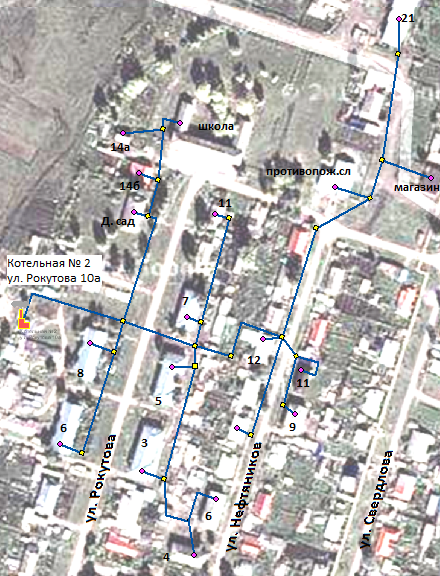 Рис. Схема теплоснабжения котельной № 2, ул. Рокутова, 10а. Рис. Схема теплоснабжения котельной «УЖКХ»ул. Молодежная, 8а.Глава 2. Перспективные балансы тепловой мощности источников тепловой энергии и тепловой нагрузки.Перспективные балансы тепловой мощности и тепловой нагрузки определены при условии подключения  потребителей  в  существующих зонах действия источников тепловой энергии.Таблица 15.1. Баланс тепловой мощности  и перспективной тепловой нагрузки  по этапам расчетного периода в зонах действия централизованных источников тепловой энергии. Расчет баланса существующей тепловой мощности нетто теплоисточников и перспективных тепловых нагрузок показал, что их располагаемой мощности достаточно для обеспечения перспективных тепловых нагрузок,  резерв к 2027 г. составит +8,65 Гкал/час.Проектной документации  на котельные предусмотрено соответствие тепловых мощностей котельного оборудования и пропускной способности тепловых сетей.Пропускной способности тепловых сетей  достаточно для обеспечения как существующих, так и перспективных тепловых нагрузок.Глава 3 Перспективные балансы производительности водоподготовительных установок (ВПУ) и максимального потребления теплоносителя.Балансы производительности водоподготовительных установок теплоносителя для тепловых сетей в зонах действия систем теплоснабжения и источников тепловой энергии приведены в табл. 5.1.Таблица. 5.1. Балансы производительности ВПУ и теплоносителя для подпитки тепловой сети в номинальном режиме  для теплоисточников. В базовый период в связи с несанкционированным отбором теплоносителя из тепловой сети в зоне теплоснабжения котельной «УЖКХ» ул. Молодежная, 8а возникает дефицит подпиточной воды.Глава 4. Предложения по строительству, реконструкции и техническому перевооружению источников тепловой энергии.Главным условием при организации централизованного теплоснабжения является расположение источника теплоснабжения в центре тепловых нагрузок с оптимальным радиусом передачи тепла, наличие на источнике современного оборудования, а также тепловых сетей от него.Зоны теплоснабжения существующих централизованных источников теплоснабжения расширяются за счет подключения новых многоквартирных домов и общественных зданий в пределах радиуса их эффективного теплоснабжения.  Генеральным планом развития Кропачёвского городского поселения приняты следующие решения: Для увеличения потребности в теплоснабжении поселка с учетом  строительства многоэтажного жилья и объектов соцкультбыта на  расчетный срок предусматривается использование производительности существующих котельных и индивидуальных источников.Теплоснабжение многоэтажных   зданий  предусматривается от существующих источников централизованного  теплоснабжения, в которых есть резерв мощности  и от индивидуальных встроено-пристроенных котельных и  индивидуальных источников теплоснабжения (АОГВ, настенных котлов).Теплоснабжение малоэтажной и усадебной застройки – от индивидуальных встроено-пристроенных котельных и индивидуальных источников теплоснабжения (АОГВ, настенных котлов).Теплоснабжение зданий соцкультбыта предусматривается от существующих источников теплоснабжения и от индивидуальных встроено-пристроенных котельных и  индивидуальных источников теплоснабжения (АОГВ, настенных котлов).Существующие промышленные предприятия – от собственных источников тепло-снабжения.Малоэтажная и усадебная  застройка – от индивидуальных источников теплоснабже-ния на природном газе, мазуте, твердом топливе.Поквартирное теплоснабжение многоквартирных домов не предусматривается.Система горячего водоснабжения  в многоквартирных домах и объектах соцкультбыта присоединяется к тепловым сетям по двухступенчатой смешанной схеме с установкой  водо-водяных подогревателей в каждом здании.Газ является основным топливом для котельных, используется для индивидуально-бытовых нужд населения, на производственные и технологические нужды промпредприятий.Рассмотреть  возможность реконструкции котельной ст. Кропачево  с заменой паровых котлов на водогрейные и с переводом с мазута на газ. Данная реконструкция приведет к снижению издержек при производстве тепловой энергии, повысит надежностьВыполнить  в  2017 г.  замену водогрейных котлов котельных Рокутова и Молодёжная  в связи с окончанием  срока службы (10 лет).Предлагается  установить локальную котельною для обеспечения  отопления и ГВС  МОУ СОШ школы № 26 ул. Ленина 115 и прилежащего жилого дома учителей в связи с износом, протяженностью, ненадежностью, высокими тепловыми потерями существующей тепловой сети от  котельной станции Кропачево и высокими сложившимися тарифами на тепловую энергию. В дальнейшем при подтверждении технической возможности  и  экономической целесообразности установки пристроенной газовой  котельной  для теплоснабжения МОУ СОШ № 26 по ул. Ленина 115 продолжить работы по оснащению муниципальных зданий аналогичными котельными. Выполнить работы по окончанию  автоматизации котельной  № 2, ул. Рокутова, 10а и котельной «УЖКХ» ул. Молодежная, 8а ,   ввести  в эксплуатацию счетчики тепловой энергии.Глава 5. Предложения по строительству и реконструкции тепловых сетей и сооружений на них.На основании данных технических паспортов тепловых сетей поселка Кропачево степень среднего нормативного износа тепловых сетей,  присоединенных к котельным № 2, ул. Рокутова, 10а и «УЖКХ» ул. Молодежная, 8а составляет к настоящему времени  от 77 до 83 %. Необходимо предусмотреть в расчетный период. замену трубопроводов в связи с исчерпанием их эксплуатационного ресурса к 2018 г.Одной из причин тепловых потерь при передаче теплоносителя является неудовлетворительная теплоизоляция трубопроводов, выявлены участки  трубопроводов и запорная арматура, на которых изоляция отсутствует.Предлагается выполнить теплоизоляцию.Также, причиной потерь является несанкционированный отбор теплоносителя из тепловых сетей на нужды ГВС.Предлагается проводить работы по исключению несанкционированных отборов,  а при   строительстве новых зданий  системы ГВС присоединять по независимой схеме с установкой водоподгревателей в каждом здании.Глава 6 Перспективные топливные балансы.Таблица 8.1. Перспективные топливные балансы поцентрализованным теплоисточникам поселка Кропачево на расчетный период.Для котельных № 2ул. Рокутова, 10а и «УЖКХ» ул. Молодежная, 8а резервным топливом является дизельное топливо, для хранения резервного топлива  в котельных расположены ёмкости для хранения. Для котельной станции Кропачево резервное топливо не предусмотрено. Резервирование обеспечивается наличием нормативного запаса топлива (200 тн) в емкости для хранения мазута и возможностью поставки мазута по железной дороге в течение 5-7 дней.Глава 7. Оценка надежности теплоснабжения.Глава 8. Обоснование инвестиций в строительство, реконструкцию и техническое перевооружение.Глава 9.  Решение об определении единой теплоснабжающей организации (организаций).На сегодняшний день  котельные№ 2ул. Рокутова, 10а и «УЖКХ» ул. Молодежная, 8а  и присоединенные  тепловые сети  находятся в муниципальной собственности  администрации Кропачевского городского поселения. ОАО «Челябкоммунэнерго» отвечает требованиям критериев по определению единой теплоснабжающей организации в зоне централизованного теплоснабжения.В качестве единой теплоснабжающей организации определяется ОАО «Челябкоммунэнерго».Выбор теплоснабжающей организации относится к полномочиям органов местного самоуправления поселений, и выполняется на основании критериев определения единой теплоснабжающей организации, установленных в правилах организации теплоснабжения, утверждаемых Правительством Российской Федерации, после прохождения процедур в соответствии с ФЗ 190 «о теплоснабжении».Глава 10. Решения по бесхозяйным тепловым сетям.На момент разработки настоящей схемы теплоснабжения в Кропачёвского городского поселения сельское поселение  выявлены участки бесхозяйных тепловых сетей. В этом случае  необходимо руководствоваться Статья 15, пункт 6. Федерального закона от 27 июля 2010 года № 190-ФЗ. Статья 15, пункт 6. Федерального закона от 27 июля 2010 года № 190-ФЗ: «В случае выявления бесхозяйных тепловых сетей (тепловых сетей, не имеющих эксплуатирующей организации) орган местного самоуправления поселения или городского округа до признания права собственности на указанные бесхозяйные тепловые сети в течение тридцати дней с даты их выявления обязан определить теплосетевую организацию, тепловые сети которой непосредственно соединены с указанными бесхозяйными тепловыми сетями, или единую теплоснабжающую организацию в системе теплоснабжения, в которую входят указанные бесхозяйные тепловые сети и которая осуществляет содержание и обслуживание указанных бесхозяйных тепловых сетей. Орган регулирования обязан включить затраты на содержание и обслуживание бесхозяйных тепловых сетей в тарифы соответствующей организации на следующий период регулирования.ПоказателиЗначенияа) структура основного оборудования;Основное топливо-природный газ, резервное диз. топливо.Котел «SR-1045» IVAR водогрейный жаротрубный, горизонтальной компоновки, двухходовой, газоплотный, работает под наддувом – 2 шт.Горелка газовая  Р72М-АВ,фирмы CidlalUnigas, блочная, тепловая мощность 300-1650 кВт – 1 шт.Горелка комбинированная (газ/диз. топливо)  HР72МG-АВ, фирмы CidlalUnigas, блочная тепловая мощность 330-1550 кВт – 1 шт.Насос сетевого контура BL 40/170-7,5/2, «Wilo», Германия, производительность 56,5 м3/час, напор 37,1 м вод, ст., N=7,5 кВт  – 3 шт.Насос греющего  контура BL 50/110-3/2 «Wilo», Германия, производительность 57,2 м3/час, напор 11,9 м вод, ст., N=3,0 кВт  – 2 штНасос рециркуляционный ТОР-S 40/7 3-PN6/10, «Wilo», Германия, производительность 8,9 м3/час, напор 3,08 м вод, ст.– 2 шт.Подпиточный насос MVI 504/PN3 «Wilo», Германия, производительность 5,3 м3/час, напор 28,1 м вод, ст., N=0,75 кВт  .– 2 штПластинчатый теплообменник 40-71-1, АЭСМ, мощность 1547,37 кВтБак подпиточный ATV-5000, объем 5000 л – 1 шт. б) Установленная тепловая мощность; Гкал/ч (МВт)1,754 (2,04)в) Располагаемая тепловая мощность; Гкал/ч (МВт);1,797 (2,09)г) объем потребления тепловой энергии (мощности) Гкал/час (МВт)  и теплоносителя на собственные и хозяйственные нужды и параметры тепловой мощности нетто Гкал/час (МВт) ;Расход тепла на собств. нужды -0,017 (0,020)Тепловая мощность нетто 1,78 (2,07)д) срок ввода в эксплуатацию теплофикационного оборудования, год последнего освидетельствования при допуске к эксплуатации после ремонтов, год продления ресурса и мероприятия по продлению ресурса;2007 г.;е) схемы выдачи тепловой мощности, структура теплофикационных установок (если источник тепловой энергии - источник комбинированной выработки тепловой и электрической энергии);источник комбинированной выработки тепловой и электрической энергии отсутствуетж) способ регулирования отпуска тепловой энергии от источников тепловой энергии с обоснованием выбора графика изменения температур теплоносителя;Качественный, выбор температурного графика обусловлен преобладанием отопительной  и непосредственным присоединением абонентов к тепловым сетям.з) среднегодовая загрузка оборудования, час/ год5232и) способы учета тепла, отпущенного в тепловые сети;Учет тепла расчетным способом, узел учета установлен в котельной, в эксплуатацию не введен.к) статистика отказов и восстановлений оборудованияДанные отсутствуютл) предписания надзорных органов по запрещению дальнейшей эксплуатации источника теплаПредписания отсутствуютПоказателиЗначенияа) структура основного оборудования;Основное топливо-природный газ, резервное диз. топливо.Котел КСВ-3,15 водогрейный  производства ОАО «Алапаевский котельный завод» – 3 шт.Горелка газовая двухступенчатая  Р93А М-PR.S.RU.Y.I.50, «Cibital UNIGAS», Италия, мощность 550-4100 кВт– 2 шт.Горелка газо-дизельная двухступенчатая HР93А МG-PR.S.RU.Y.I.50, «Cibital UNIGAS», Италия, мощность 550-4100 кВт  – 1 шт.Предохранительный клапан Прегран КПП 496-01-16-80х125 -  2 шт./котелНасос на систему отопления  BL 80/170-30/2, «Wilo», Германия, производительность 149 м3/час, напор 33 м вод. ст., N=22 кВт – 3 шт..Насос на греющий  контур BL 100/220-7,5/4, «Wilo», Германия, производительность 128 м3/час, напор 14,1 м вод, ст., N=7,5 кВт  – 3 шт.Насос рециркуляции котла ТОР- 65/10 3-PN6/10, «Wilo», Германия, производительность 26,2 м3/час, напор 3,74 м вод, ст., N=0,57 кВт   – 3 шт. Резервный бак Comdi, 2000 л;Насосы подпитки MHI-85EM, «Wilo», Германия, производительность 10,3 м3/час, напор 37,6 м вод, ст.  – 2 штТеплообменник пластинчатый РОСВЕП-6х-51 2 шт., Россия, мощность 4500 КВт – 2 шт.б) Установленная тепловая мощность; Гкал/ч (МВт)8,127 (9,45)в) Располагаемая тепловая мощность; Гкал/час (МВт);8,29 (9,64)г) объем потребления тепловой энергии (мощности) Гкал/час (МВт)   и теплоносителя на собственные и хозяйственные нужды и параметры тепловой мощности нетто Гкал/час (МВт);Расход тепла на собств. нужды -0,056 (0,065) Тепловая мощность нетто 8,23 (9,58)д) срок ввода в эксплуатацию теплофикационного оборудования, год последнего освидетельствования при допуске к эксплуатации после ремонтов, год продления ресурса и мероприятия по продлению ресурса;2007 г.е) схемы выдачи тепловой мощности, структура теплофикационных установок (если источник тепловой энергии - источник комбинированной выработки тепловой и электрической энергии);источник комбинированной выработки тепловой и электрической энергии отсутствуетж) способ регулирования отпуска тепловой энергии от источников тепловой энергии с обоснованием выбора графика изменения температур теплоносителя;Качественный, выбор температурного графика обусловлен преобладанием отопительной и технологической нагрузки и непосредственным присоединением абонентов к тепловым сетямз) среднегодовая загрузка оборудования, Гкал (в год)(в период 2012- 2013 гг.)2345,7и) способы учета тепла, отпущенного в тепловые сети;Учет тепла расчетным способом, узел учета на базе счетчика «ВЗЛЁТ ЭР» ЭРСВ-430 установлен в котельной, в эксплуатацию не введен.к) статистика отказов и восстановлений оборудованияЧастота отказов и восстановлений оборудования -л) предписания надзорных органов по запрещению дальнейшей эксплуатации источника теплаотсутствуютПоказателиЗначенияОсновное топливо-мазут, резервное-отсутствует.№ 1.Котел ДКВР-4/13, паровой, 4 т/ч, тепловая мощность 2,36 Гкал/ч , рабочее давление 0,7-0,8 Мпа;№ 2.ДЕ-10/14ГМ паровой 10 т/ч, тепловая мощность 5,9 Гкал/ч, рабочее давление 0,7-0,8 Мпа№ 3.ДЕ -4/14ГМ паровой 4 т/ч, тепловая мощность 2,36 Гкал/ч, рабочее давление 0,7-0,8 МпаНасос сетевой Д315-50 B,  производительность 315 м3/час, напор 50,0 м вод, ст., N=75 кВт  – 3 шт.Насос сетевой Д-200-95 B,  производительность 200 м3/час, напор 95,0 м вод, ст., N=90 кВт  – 2 шт.Насос химический Х-50-32-125,  производительность 12,5 м3/час, напор 20,0 м вод, ст., N=2,2 кВт  – 3 штНасос подпиточный К-45/80,  производительность 45 м3/час, напор 80,0 м вод, ст., N=10 кВт  – 3 штДеаэратор КДА -25, производительность 25 т/час, вместимость бака 10 м3,рабочее давление 0,12 МПаПитательный  насос ЦНСГ, производительность 154 м3/час, напор 28,1 м вод, ст., N=30,0 кВт  .– 2 шт;Теплообменник ПП1-76-7-4, пароводяной, давление 1,6 Мпа, тепловая мощность 4,3 Гкал/ч, расход воды  87 т/ч,- 3 шт.Теплообменник ВВП-16-325х4000, водоводяной, тепловая мощность 0,77 Гкал/ч расход теплоносителя  27.9 т/ч,  - 6 шт;б) Установленная тепловая мощность; Гкал/ч (МВт)10,62 (12,35)в) Располагаемая тепловая мощность; Гкал/ч (МВт);10,62 (12,35)г) объем потребления тепловой энергии (мощности) Гкал/час (МВт)  и теплоносителя на собственные и хозяйственные нужды и параметры тепловой мощности нетто Гкал/час (МВт) ;Расход тепла на собств. нужды -0,53 (0,62))Тепловая мощность нетто 10,09 (10,0)д) срок ввода в эксплуатацию теплофикационного оборудования, год последнего освидетельствования при допуске к эксплуатации после ремонтов, год продления ресурса и мероприятия по продлению ресурса;Срок ввода в эксплуатацию:Котел № 1. 2005 г.Котел № 2. 1997 г.Котел № 3 . -е) схемы выдачи тепловой мощности, структура теплофикационных установок (если источник тепловой энергии - источник комбинированной выработки тепловой и электрической энергии);источник комбинированной выработки тепловой и электрической энергии отсутствуетж) способ регулирования отпуска тепловой энергии от источников тепловой энергии с обоснованием выбора графика изменения температур теплоносителя;Качественный, выбор температурного графика обусловлен преобладанием отопительной и технологической нагрузки и непосредственным присоединением абонентов к тепловым сетямз) среднегодовая загрузка оборудования, час/год8760и) способы учета тепла, отпущенного в тепловые сети;Расходомер системы отопления ДРГМ-5000, Ф 150к) статистика отказов и восстановлений оборудованияСтатистика отказов отсутствует.л) предписания надзорных органов по запрещению дальнейшей эксплуатации источника теплаотсутствуютПоказателиЗначенияа) описание структуры тепловых сетей от каждого источника тепловой энергии, от магистральных выводов до центральных тепловых пунктов (если таковые имеются) или до ввода в жилой квартал или промышленный объект; Принято качественное регулирование отпуска тепловой энергии в сетевой воде потребителям. Расчетный температурный график – 95/70 оС при расчетной температуре наружного воздуха – -34 оСб) электронные и (или) бумажные карты (схемы) тепловых сетей в зонах действия источников тепловой энергии;Схема  тепловых сетей представлена на рис.3.в) параметры тепловых сетей, включая год начала эксплуатации, тип изоляции, тип компенсирующих устройств, тип прокладки, краткую характеристику грунтов в местах прокладки с выделением наименее надежных участков, определением их материальной характеристики и подключенной тепловой нагрузки;Тепловая сеть  2-х трубная, без обеспечения ГВС, материал- трубы стальные. Компенсация температурных удлинений трубопроводов осуществляется за счет естественных изменений направления трассы.  Воздушная прокладка на опорах, подземная прокладка в непроходных каналах. Глубина подземной прокладки 1 м. Количество компенсаторов -1, колодцев -57.Изоляция трубопроводов минераловатным утеплителем в металлическом кожухе. Ввод в эксплуатацию 1988 г. Время фактической эксплуатации 25 лет при среднем нормативном сроке службы 30 лет, износ 83%.г) описание типов и количества секционирующей и регулирующей арматуры на тепловых сетях;Запорная арматура на тепловых сетях – вентили, задвижки, краны.Тепловые вводы в зданиях отсутствуют.д) описание типов и строительных особенностей тепловых камер и павильонов;Строительная часть тепловых колодцев выполнена из бетонных колец Ф 1 м. Высота колодца – 1,0 м, перекрытие  – чугунный люк.  Назначение колодца – размещение арматуры, проведение ремонтных работ.е) описание графиков регулирования отпуска тепла в тепловые сети с анализом их обоснованности;Регулирование отпуска теплоты  осуществляется качественно по утвержденному  температурному графику 95/70 °С по следующим причинам:• присоединение потребителей к тепловым сетям непосредственное без смешения и без регуляторов расхода на вводах;• наличие только отопительной нагрузки.ж) фактические температурные режимы отпуска тепла в тепловые сети и их соответствие утвержденным графикам регулирования отпуска тепла в тепловые сети;Фактические температурные режимы отпуска тепла в тепловые сети поддерживаются по утвержденному температурному графику 95/70°С.з) гидравлические режимы тепловых сетей и пьезометрические графики;__________и) статистику отказов тепловых сетей (аварий, инцидентов) за последние 5 лет;Статистика отказов тепловых сетей (аварий, инцидентов) отсутствует.к) статистику восстановлений (аварийно-восстановительных ремонтов) тепловых сетей и среднее время, затраченное навосстановление работоспособности тепловых сетей, за последние 5 лет;Статистика восстановлений (аварийно-восстановительных работ) тепловых сетей (аварий, инцидентов) отсутствует.л) описание процедур диагностики состояния тепловых сетей и планирования капитальных (текущих) ремонтов;Гидравлические испытания проводятся в соответствии с правилами давлением  1,25 рабочего.м) описание периодичности и соответствия техническим регламентам и иным обязательным требованиям процедур летних ремонтов с параметрами и методами испытаний (гидравлических, температурных, на тепловые потери) тепловых сетей;Летние ремонты проводятся в соответствии с планами теплоснабжающей организациин) описание нормативов технологических потерь при передаче тепловой энергии (мощности), теплоносителя, включаемых в расчет отпущенных тепловой энергии (мощности) и теплоносителя;Норматив потерь от выработанной тепловой энергии, утвержденный ЕТО и заявленный  теплосбытовой организацией,  в тепловых сетях составил:в 2011 г.                      – 12,45%в 2012 г.                      – 12,96%в 2013 г. (ожидаемый) - 12,96%о) оценку тепловых потерь в тепловых сетях за последние 3 года при отсутствии приборов учета тепловой энергии;Приборы учета тепловой энергии отсутствуют.Потери тепловой энергии на передачу по сетям теплоснабжающей  организации составляют:в 2011 г                     . – 292,0  Гкал/год;в 2012 г.                      – 304,0 Гкал/год;в 2013 г. (ожидаемый) - 304,0 Гкал/год.п) предписания надзорных органов по запрещению дальнейшей эксплуатации участков тепловой сети и результаты их исполнения;Предписания надзорных органов по запрещению дальнейшей эксплуатации участков тепловых сетей отсутствуют.р) описание типов присоединений теплопотребляющих установок потребителей к тепловым сетям с выделением наиболее распространенных, определяющих выбор и обоснование графика регулирования отпуска тепловой энергии потребителям;Присоединения потребителей к тепловым сетям – непосредственное, без смешения,  качественным регулированием температуры теплоносителя по температуре наружного воздуха (температурный график 95/70°С);Нагрузка отопительная,  нагрузка ГВС не предусматривается.с) сведения о наличии коммерческого приборного учета тепловой энергии, отпущенной из тепловых сетей потребителям, и анализ планов по установке приборов учета тепловой энергии и теплоносителя;Приборы коммерческого учета тепловой энергии  потребителей отсутствуют.т) анализ работы диспетчерских служб теплоснабжающих (теплосетевых) организаций и используемых средств автоматизации, телемеханизации и связи;-у) уровень автоматизации и обслуживания центральных тепловых пунктов, насосных станций;-ф) сведения о наличии защиты тепловых сетей от превышения давления;-х) перечень выявленных бесхозяйных тепловых сетей и обоснование выбора организации, уполномоченной на их эксплуатацию.Бесхозяйные сети отсутствуют.ПоказателиЗначенияа) описание структуры тепловых сетей от каждого источника тепловой энергии, от магистральных выводов до центральных тепловых пунктов (если таковые имеются) или до ввода в жилой квартал или промышленный объект; Принято качественное регулирование отпуска тепловой энергии в сетевой воде потребителям. Расчетный температурный график – 95/70 оС при расчетной температуре наружного воздуха – -34 оСб) электронные и (или) бумажные карты (схемы) тепловых сетей в зонах действия источников тепловой энергии;в) параметры тепловых сетей, включая год начала эксплуатации, тип изоляции, тип компенсирующих устройств, тип прокладки, краткую характеристику грунтов в местах прокладки с выделением наименее надежных участков, определением их материальной характеристики и подключенной тепловой нагрузки;Тепловая сеть  2-х трубная, без обеспечения ГВС, материал- трубы стальные. Компенсация температурных удлинений трубопроводов осуществляется за счет естественных изменений направления трассы.  Воздушная прокладка на опорах, подземная прокладка в непроходных каналах.  Количество компенсаторов -1, камер (колодцев) -9. Изоляция трубопроводов минераловатным утеплителем в металлическом кожухе. Ввод в эксплуатацию 1988 г. Время фактической эксплуатации 23 года при среднем нормативном сроке службы 30 лет, износ 77%.г) описание типов и количества секционирующей и регулирующей арматуры на тепловых сетях;Запорная арматура на тепловых сетях – вентили, задвижки, краны.Количество тепловых вводов в здания -12 шт.д) описание типов и строительных особенностей тепловых камер и павильонов;Строительная часть тепловых камер ( колодцев) выполнена из железобетонных конструкций. Высота камер (колодцев) – 1-2  м, перекрытие  – чугунный люк, деревянные щиты.  Назначение колодца – размещение арматуры, проведение ремонтных работ.е) описание графиков регулирования отпуска тепла в тепловые сети с анализом их обоснованности;Регулирование отпуска теплоты  осуществляется качественно по утвержденному  температурному графику 95/70 °С по следующим причинам:• присоединение потребителей к тепловым сетям непосредственное без смешения и без регуляторов расхода на вводах;• наличие только отопительной нагрузки.ж) фактические температурные режимы отпуска тепла в тепловые сети и их соответствие утвержденным графикам регулирования отпуска тепла в тепловые сети;Фактические температурные режимы отпуска тепла в тепловые сети поддерживаются по утвержденному температурному графику 95/70°С.з) гидравлические режимы тепловых сетей и пьезометрические графики;__________и) статистику отказов тепловых сетей (аварий, инцидентов) за последние 5 лет;Статистика отказов тепловых сетей (аварий, инцидентов) отсутствует.к) статистику восстановлений (аварийно-восстановительных ремонтов) тепловых сетей и среднее время, затраченное на восстановление работоспособности тепловых сетей, за последние 5 лет;Статистика восстановлений (аварийно-восстановительных работ) тепловых сетей (аварий, инцидентов) отсутствует.л) описание процедур диагностики состояния тепловых сетей и планирования капитальных (текущих) ремонтов;Гидравлические испытания проводятся в соответствии с правилами давлением 1,25  от рабочего.м) описание периодичности и соответствия техническим регламентам и иным обязательным требованиям процедур летних ремонтов с параметрами и методами испытаний (гидравлических, температурных, на тепловые потери) тепловых сетей;Летние ремонты проводятся по графику в соответствии с планами теплоснабжающей организациин) описание нормативов технологических потерь при передаче тепловой энергии (мощности), теплоносителя, включаемых в расчет отпущенных тепловой энергии (мощности) и теплоносителя;Норматив, утвержденный ЕТО и заявленный теплоснабжающей организацией,  потерь  в тепловых сетях, от выработанной тепловой энергии составил:в 2011 г.                      – 12,45%в 2012 г.                      – 12,96%в 2013 г. (ожидаемый) - 12,96%о) оценку тепловых потерь в тепловых сетях за последние 3 года при отсутствии приборов учета тепловой энергии;Приборы учета тепловой энергии отсутствуют.Потери тепловой энергии на передачу по сетям теплоснабжающей  организации составляют:в 2011 г                      . – 1490,5 Гкал/год;в 2012 г.                        – 1551,5 Гкал/год;в 2013 г. (ожидаемый) - 1551,5 Гкал/год.п) предписания надзорных органов по запрещению дальнейшей эксплуатации участков тепловой сети и результаты их исполнения;Предписания надзорных органов по запрещению дальнейшей эксплуатации участков тепловых сетей отсутствуют.р) описание типов присоединений теплопотребляющих установок потребителей к тепловым сетям с выделением наиболее распространенных, определяющих выбор и обоснование графика регулирования отпуска тепловой энергии потребителям;Присоединения потребителей к тепловым сетям – непосредственное, без смешения,  качественным регулированием температуры теплоносителя по температуре наружного воздуха (температурный график 95/70°С);Предусмотрена нагрузка  отопительная и ГВС.с) сведения о наличии коммерческого приборного учета тепловой энергии, отпущенной из тепловых сетей потребителям, и анализ планов по установке приборов учета тепловой энергии и теплоносителя;В котельной предусмотрен технический узел учета тепла на базе счетчика «ВЗЛЕТ ЭР» ЭРСВ-430(на подающей линии системы котлового контура).т) анализ работы диспетчерских служб теплоснабжающих (теплосетевых) организаций и используемых средств автоматизации, телемеханизации и связи;-у) уровень автоматизации и обслуживания центральных тепловых пунктов, насосных станций;-ф) сведения о наличии защиты тепловых сетей от превышения давления;-х) перечень выявленных бесхозяйных тепловых сетей и обоснование выбора организации, уполномоченной на их эксплуатацию.Бесхозяйные сети отсутствуют.ПоказателиЗначенияа) описание структуры тепловых сетей от каждого источника тепловой энергии, от магистральных выводов до центральных тепловых пунктов (если таковые имеются) или до ввода в жилой квартал или промышленный объект; Принято качественное регулирование отпуска тепловой энергии в сетевой воде потребителям. Расчетный температурный график – 95/70 оС при расчетной температуре наружного воздуха – -34 оСб) электронные и (или) бумажные карты (схемы) тепловых сетей в зонах действия источников тепловой энергии;-в) параметры тепловых сетей, включая год начала эксплуатации, тип изоляции, тип компенсирующих устройств, тип прокладки, краткую характеристику грунтов в местах прокладки с выделением наименее надежных участков, определением их материальной характеристики и подключенной тепловой нагрузки;Тепловая сеть  2-х трубная, без обеспечения ГВС, материал - трубы стальные. Компенсация температурных удлинений трубопроводов осуществляется за счет естественных изменений направления трассы.  Воздушная прокладка на опорах, подземная прокладка в непроходных каналах. Изоляция трубопроводов минераловатным утеплителем, элементами ППУ в металлическом кожухе. Ввод в эксплуатацию 19__ г. Время фактической эксплуатации ___ года при среднем нормативном сроке службы 30 лет, износ ____%.г) описание типов и количества секционирующей и регулирующей арматуры на тепловых сетях;Запорная арматура на тепловых сетях – вентили, задвижки, краны.д) описание типов и строительных особенностей тепловых камер и павильонов;е) описание графиков регулирования отпуска тепла в тепловые сети с анализом их обоснованности;Регулирование отпуска теплоты  осуществляется качественно по утвержденному  температурному графику 95/70 °С по следующим причинам:• присоединение потребителей к тепловым сетям непосредственное без смешения и без регуляторов расхода на вводах;• наличие только отопительной нагрузки.ж) фактические температурные режимы отпуска тепла в тепловые сети и их соответствие утвержденным графикам регулирования отпуска тепла в тепловые сети;Фактические температурные режимы отпуска тепла в тепловые сети поддерживаются по утвержденному температурному графику 95/70°С.з) гидравлические режимы тепловых сетей и пьезометрические графики;и) статистику отказов тепловых сетей (аварий, инцидентов) за последние 5 лет;Статистика отказов тепловых сетей (аварий, инцидентов) отсутствует.к) статистику восстановлений (аварийно-восстановительных ремонтов) тепловых сетей и среднее время, затраченное на восстановление работоспособности тепловых сетей, за последние 5 лет;Статистика восстановлений (аварийно-восстановительных работ) тепловых сетей (аварий, инцидентов) отсутствует.л) описание процедур диагностики состояния тепловых сетей и планирования капитальных (текущих) ремонтов;Гидравлические испытания проводятся в соответствии с правилами давлением 1,25  от рабочего.м) описание периодичности и соответствия техническим регламентам и иным обязательным требованиям процедур летних ремонтов с параметрами и методами испытаний (гидравлических, температурных, на тепловые потери) тепловых сетей;Летние ремонты проводятся по графику в соответствии с планами теплоснабжающей организации.н) описание нормативов технологических потерь при передаче тепловой энергии (мощности), теплоносителя, включаемых в расчет отпущенных тепловой энергии (мощности) и теплоносителя; Гкал/год17960,99о) оценку тепловых потерь в тепловых сетях за последние 3 года при отсутствии приборов учета тепловой энергии;Приборы учета тепловой энергии установлены.п) предписания надзорных органов по запрещению дальнейшей эксплуатации участков тепловой сети и результаты их исполнения;Предписания надзорных органов по запрещению дальнейшей эксплуатации участков тепловых сетей отсутствуют.р) описание типов присоединений теплопотребляющих установок потребителей к тепловым сетям с выделением наиболее распространенных, определяющих выбор и обоснование графика регулирования отпуска тепловой энергии потребителям;Присоединения потребителей к тепловым сетям – непосредственное, без смешения, с  качественным регулированием температуры теплоносителя по температуре наружного воздуха (температурный график 95/70°С);с) сведения о наличии коммерческого приборного учета тепловой энергии, отпущенной из тепловых сетей потребителям, и анализ планов по установке приборов учета тепловой энергии и теплоносителя;Установлены приборы  учета тепловой энергии  КМ-5-2.т) анализ работы диспетчерских служб теплоснабжающих (теплосетевых) организаций и используемых средств автоматизации, телемеханизации и связи;-у) уровень автоматизации и обслуживания центральных тепловых пунктов, насосных станций;-ф) сведения о наличии защиты тепловых сетей от превышения давления;-х) перечень выявленных бесхозяйных тепловых сетей и обоснование выбора организации, уполномоченной на их эксплуатацию.К тепловой сети котельной  присоединены участки бесхозяйных тепловых сетей:- Ф 150, длина 350 м, к  МОУ СОШ № 26, ул. Ленина, 115;   -Ф 100, к жилым домам  по ул. Пушкина №110, 112, 114, 116. НаименованиепотребителяЗоны действия источников теплоснабженияКотельная № 2, ул. Рокутова, 10аКотельная № 2, ул. Рокутова, 10аЖилые дома(14 шт.)ул. Нефтяников № 4,6,9,11,12,21ул. Рокутова № 3,5,6,7,8,11,14а,14б,ОбщественныезданияФилиал МКОУ СОШ № 26ОГУ «Противопожарная служба Челябинской обл.»Прочие потребителиЗуева О.Г.Котельная МУП «УЖКХ»,  ул. Молодежная, 8аКотельная МУП «УЖКХ»,  ул. Молодежная, 8аЖилые дома(68 шт.)ул. Вокзальная № 1-9,11,16,18ул. Пушкина № 35А,37,39,41,51,53,57,84,86,88,94,96,98,100,102,104ул. Свердлова,35,37,39,41,45,47,56,58,59,60,65,73,74,76,78,80,84,85,87,89,93,94,97,98,99,100,102,104,107ул. Строителей, 1,2,3,5,8,9,11,13,26,28Общественныездания.МБУЗ «Кропачевская городская больница»МКУ «Кропачевский поселковый дом культуры»МКУК «Централизованная библиотечная система…»МКДОУ «Детский сад № 1»Администрация Кропачевского городского поселения»Прочие потребителиИП СорокинаИП ХажинИП ВетлугинаОАО «РЖД»ООО «КСКЖ»ОАО «Сбербанк»ООО Аптека «Авиценна»ОАО «ОАС»ИП МалышеваИП КрюковаКотельная  станции Кропачево, ул. Вокзальная 1аКотельная  станции Кропачево, ул. Вокзальная 1аЖилые домаул. Вокзальная, № 23,27,3,32ул. Пушкина № 59,110,112,115,15    Общественные зданияМКОУ СОШ №  26  ул. Ленина,115Прочие потребителиИП Абрамова И.В.ИП Томилина Т.А.ФГП «Ведомственная охрана» МПС РФНУЗ «Отделенческая больница»ИП Кузнецова И.А.ГУ ОЛВД на ст.ЗлатоустШкола №26ООО «Кропачевский ЖКС»Жилые дома ВокзалСТЗЛокомотивное депоНаименование потребителяАдрес потребителяПотребление тепловой энергии, Гкал/годКотельная № 2, ул. Рокутова, 10аКотельная № 2, ул. Рокутова, 10аКотельная № 2, ул. Рокутова, 10аЖилые дома(14 шт.)ул. Нефтяников № 4,6,9,11,12,21ул. Рокутова № 3,5,6,7,8,11,14а,14б,1828,08ОбщественныезданияФилиал МКОУ СОШ № 26472,66ОбщественныезданияОГУ «Противопожарная служба Челябинской обл.»472,66Прочие потребителиЗуева О.Г.44,95Всего за отопительный период 2012-2013 гг.Всего за отопительный период 2012-2013 гг.2345,7Котельная «УЖКХ» ул. Молодежная, 8аКотельная «УЖКХ» ул. Молодежная, 8аКотельная «УЖКХ» ул. Молодежная, 8аЖилые дома(68 шт.)ул. Вокзальная № 1-9,11,16,18ул. Пушкина № 35А,37,39,41,51,53,57,84,86,88,94,96,98,100,102,104ул. Свердлова,35,37,39,41,45,47,56,58,59,60,65,73,74,76,78,80,84,85,87,89,93,94,97,98,99,100,102,104,107ул. Строителей, 1,2,3,5,8,9,11,13,26,2810682,7Общественныездания.МБУЗ «Кропачевская городская больница»МКУ «Кропачевский поселковый дом культуры»МКУК «Централизованная библиотечная система…»МКДОУ «Детский сад № 1»Администрация Кропачевского городского поселения»922,4Прочие потребителиИП СорокинаИП ХажинИП ВетлугинаОАО «РЖД»ООО «КСКЖ»ОАО «Сбербанк»ООО Аптека «Авиценна»ОАО «ОАС»ИП МалышеваИП Крюкова366,37Всего за отопительный период 2012-2013 гг.Всего за отопительный период 2012-2013 гг.11971,48Котельная  станции Кропачево, ул. Вокзальная 1аКотельная  станции Кропачево, ул. Вокзальная 1аКотельная  станции Кропачево, ул. Вокзальная 1аЖилые домаул. Вокзальная, № 23,27,3,32ул. Пушкина № 59,110,112,115,15    288,28Общественные здания МКОУ СОШ №  26  ул. Ленина,115968,97Прочие потребителиИП Абрамова И.В.ИП Томилина Т.А.ФГП «Ведомственная охрана» МПС РФНУЗ «Отделенческая больница»ИП Кузнецова И.А.ГУ ОЛВД на ст.ЗлатоустШкола №26ООО «Кропачевский ЖКС»Частный секторВокзалСТЗЛокомотивное депо18699,4Всего за отопительный период 2012-2013 гг.Всего за отопительный период 2012-2013 гг.19956,65ИТОГО за отопительный период 2012-2013 гг.ИТОГО за отопительный период 2012-2013 гг.34273,83ПоказателиКотельнаяКотельнаяКотельнаяИТОГОПоказатели№ 2,ул. Рокутова, 10а«УЖКХ»ул. Молодежная, 8астанции Кропачевоул. Вокзальная 1аИТОГОУстановленная мощность,Гкал/ч (МВт)1,754 (2,04)8,127 (9,450)10,62 (12,35)19,6 (22,8)Располагаемая мощность, Гкал/ч (МВт)1,797 (2,09)8,29 (9,64)10,62 (12,35)20,71 (24,1)Собственные нужды, Гкал/ч (МВт)0,017 (0,020)0,056 (0,065)0,53 (0,62)0,6 (0,7)Тепловая мощность нетто, Гкал/ч (МВт)1,78(2,07)8,23 (9,58)10,09 (11,7)20,1 (23,4)Подключенная нагрузка, Гкал/ч0,87 (1,01)4,15 (4,83)2,887 (3,36)7,9 (9,2)Резерв (дефицит) мощности, Гкал/ч (МВт)+0,91 (1,06)+ 4,08 (4,75)+7,2 (8,37)+ 12,2 (14,2)Загрузка котельной от располагаемой мощности, %48,450,127,1-Потери теплоносителя, Гкал/ч (МВт)Потери теплоносителя от отпущенной тепловой энергии, %№п/пНаименованиетеплоисточника(котельные)Производство тепловой энергии, Гкал/годСобственные нужды котельной, Гкал/годПотери тепловой энергии, Гкал/годПолезный отпуск тепловой энергии, Гкал/годПолезный отпуск тепловой энергии, Гкал/год№п/пНаименованиетеплоисточника(котельные)Производство тепловой энергии, Гкал/годСобственные нужды котельной, Гкал/годПотери тепловой энергии, Гкал/годВсегоВ т. ч. на нужды предприятия, Гкал/год1№ 2,ул. Рокутова, 10а2345,739,3304,02002,4 2«УЖКХ»ул. Молодежная, 8а11971,48200,21551,510219,78-3станции Кропачевоул. Вокзальная 1а21007,021050,351995,717960,99-ИТОГО35324,21289,853851,230183,17№п/пНаименованиетеплоисточника(котельные)Располагаемая тепловая мощность,Гкал/ч (МВт)Подключенная нагрузка, Гкал/ч (МВт)Расход сетевой воды, м3/чПроизводительность водоподгото-вительных установок в нормальном режиме,м3/ч1№ 2,ул. Рокутова, 10а1,797 (2,09)0,87 (1,01)113,00,822«УЖКХ»ул. Молодежная, 8а8,29 (9,64)4,15 (4,83)298,00,823станции Кропачевоул. Вокзальная 1а10,62 (12,35)2,887 (3,36)515,040,0ИТОГО20,7 (24,1)7,9 (9,2)926,041,64№п/пНаименованиетеплоисточника(котельные)Вид основного  топливаПроизводство тепловой энергии,Гкал/годРасход условного топлива на выработку тепла,т у т./годРасход натурального топлива на выработку тепла,тыс. м3/год(т/год)1№ 2,ул. Рокутова, 10аПриродный газ2345,7376,7415,62«УЖКХ»ул. Молодежная, 8аПриродный газ11971,481920,32118,63станции Кропачевоул. Вокзальная 1аМазут М-10021007,023546,32698,85ИТОГО-35324,25843,35233,05Информация об основных показателях финансово-хозяйственной деятельности регулируемых организаций, включая структуру основных производственных затрат
(в части регулируемой деятельности) *Информация об основных показателях финансово-хозяйственной деятельности регулируемых организаций, включая структуру основных производственных затрат
(в части регулируемой деятельности) *Информация об основных показателях финансово-хозяйственной деятельности регулируемых организаций, включая структуру основных производственных затрат
(в части регулируемой деятельности) *Информация об основных показателях финансово-хозяйственной деятельности регулируемых организаций, включая структуру основных производственных затрат
(в части регулируемой деятельности) *ОАО "Челябкоммунэнерго", 2013-2013 гг.ОАО "Челябкоммунэнерго", 2013-2013 гг.ОАО "Челябкоммунэнерго", 2013-2013 гг.ОАО "Челябкоммунэнерго", 2013-2013 гг.№ п/пНаименование показателяЕдиница измеренияЗначение12341Вид регулируемой деятельностиxНекомбинированная выработка2Выручка от регулируемой деятельности тыс.руб.16 874,203Себестоимость производимых товаров (оказываемых услуг) по регулируемому виду деятельности, в том числе: тыс.руб.16 243,233.1Расходы на покупаемую тепловую энергию (мощность)тыс.руб.0,003.2Расходы на топливотыс.руб.8 436,523.2.1газ природный по регулируемой ценетыс.руб.8 436,523.2.1Стоимостьтыс.руб.8 436,523.2.1Объемтыс. м32 068,213.2.1Стоимость 1й единицы объема с учетом доставки (транспортировки)тыс.руб.4,083.2.1Способ приобретенияxпрямые договора без торгов3.3Расходы на покупаемую электрическую энергию (мощность), потребляемую оборудованием, используемым в технологическом процессе:тыс.руб.1 195,563.3.1Средневзвешенная стоимость 1 кВт*чруб.3,523.3.2Объем приобретенной электрической энергиитыс. кВт*ч339,90253.4Расходы на приобретение холодной воды, используемой в технологическом процессетыс.руб.300,483.5Расходы на химреагенты, используемые в технологическом процессетыс.руб.24,973.6Расходы на оплату труда основного производственного персоналатыс.руб.2 202,033.7Отчисления на социальные нужды основного производственного персоналатыс.руб.665,013.8Расходы на амортизацию основных производственных средств, используемых в технологическом процессетыс.руб.0,003.9Расходы на аренду имущества, используемого в технологическом процессетыс.руб.389,903.10Общепроизводственные (цеховые) расходы, в том числе:тыс.руб.1 331,833.10.1Расходы на оплату трудатыс.руб.707,573.10.2Отчисления на социальные нуждытыс.руб.213,683.11Общехозяйственные (управленческие) расходытыс.руб.744,883.11.1Расходы на оплату трудатыс.руб.450,713.11.2Отчисления на социальные нуждытыс.руб.136,113.12Расходы на ремонт (капитальный и текущий) основных производственных средствтыс.руб.732,163.12.1Справочно: расходы на капитальный ремонт основных производственных средствтыс.руб.0,003.12.2Справочно: расходы на текущий ремонт основных производственных средствтыс.руб.0,003.13Расходы на услуги производственного характера, выполняемые по договорам с организациями на проведение регламентных работ в рамках технологического процессатыс.руб.219,884Валовая прибыль от продажи товаров и услуг по регулируемому виду деятельности (теплоснабжение и передача тепловой энергии)тыс.руб.630,975Чистая прибыль от регулируемого вида деятельности, в том числе:тыс.руб.0,005.1чистая прибыль на финансирование мероприятий, предусмотренных инвестиционной программой по развитию системы теплоснабжениятыс.руб.0,006Установленная тепловая мощность Гкал/ч9,567Присоединенная нагрузка Гкал/ч9,468Объем вырабатываемой регулируемой организацией тепловой энергии тыс. Гкал14,71438.1Справочно: объем тепловой энергии на технологические нужды производстватыс. Гкал0,00009Объем покупаемой регулируемой организацией тепловой энергиитыс. Гкал0,000010Объем тепловой энергии, отпускаемой потребителям, в том числе:тыс. Гкал12,598910.1По приборам учетатыс. Гкал0,000010.2По нормативам потреблениятыс. Гкал12,598911Технологические потери тепловой энергии при передаче по тепловым сетям%12,9612Справочно: потери тепла через изоляцию трубтыс.Гкал0,000013Справочно: потери тепла через утечкитыс.Гкал0,000014Справочно: потери тепла, ВСЕГОтыс.Гкал1,876015Протяженность магистральных сетей и тепловых вводов (в однотрубном исчислении)км11,1316Протяженность разводящих сетей (в однотрубном исчислении)км11,1317Количество теплоэлектростанцийед.018Количество тепловых станций и котельныхед.219Количество тепловых пунктовед.020Среднесписочная численность основного производственного персоналачел.1621Удельный расход условного топлива на единицу тепловой энергии, отпускаемой в тепловую сетькг у.т./Гкал158,6922Удельный расход электрической энергии на единицу тепловой энергии, отпускаемой в тепловую сетькВт*ч/Гкал23,1023Удельный расход холодной воды на единицу тепловой энергии, отпускаемой в тепловую сетьм3/Гкал0,9224Комментарии0Теплоснабжающаяорганизация2011201201.01.-30.06.201201.09.-31.122013с 01.07.ОАО «Челябкоммунэнерго»1068,281260,571411,091580,42Ю-У ДТВ ЦДТВ филиала  ОАО «РЖД»1354,481598,291789,102003,79% роста-18,012,012,0Наименованиетеплоисточников(котельные)Подключенная нагрузка, Гкал/чБазовый уровень потребления тепла на теплоснабжение, Гкал/год№ 2,ул. Рокутова, 10а0,87 2345,7«УЖКХ»ул. Молодежная, 8а4,15 11971,48станции Кропачевоул. Вокзальная 1а2,887 21007,02Показатели, единицы измеренияЗападный районЗападный районВосточный районВсего по поселку122341. Жилищный фонд поселка, тыс м2 общей площади1. Жилищный фонд поселка, тыс м2 общей площади1. Жилищный фонд поселка, тыс м2 общей площади1. Жилищный фонд поселка, тыс м2 общей площади1. Жилищный фонд поселка, тыс м2 общей площади1.1. Наличие на исходный год, всего78,537,637,6116,1В том числе:      5- этажные8,4--8,42-3- этажные многокварт.30,0--30,01- эт. многоквартирные7,2--7,21-2 - эт. усадебного типа32,937,637,670,51.2. Убыль  жилого фонда, всего5,01,21,26,2В том числе:                        1 очередь1,1--1,12эт. многоквартирный0,8--0,81 эт. многоквартирный0,2--0,2усадебный (муниципальный)0,1--0,1                                  расчетный срок12,41,71,714,12-3 этажный6,3--6,31 эт. многоквартирный5,1--5,1- усадебный 1,01,71,72,71.3. Объем строительства за период, всего, тыс. м2 62121274В том числе:      многоэтажные6,0--6,02-3 -этажные многокварт.13,0--13,01-2- эт. усадебного типа43,012,012,055,0Из них:                              на I очередь16,0--16,0многоэтажные4,0--4,02-3- этажные многокварт.2,0--2,01-2 -эт. усадебного типа10,0--10,0на расчетный срок46,012,012,058,0многоэтажные2,0--2,02-3 -этажные многокварт.11,0--11,01-2- эт. усадебного типа33,012,012,045,01.4. Жилищный фонд по периодам1.4. Жилищный фонд по периодам1.4. Жилищный фонд по периодам1.4. Жилищный фонд по периодам1.4. Жилищный фонд по периодам                                на I очередь, всего93,437,637,6131,0многоэтажные12,4--12,42-3 -этажные многокварт.31,2--31,21- эт. многоквартирные7,0--7,01-2- эт. усадебного типа42,837,637,680,4на расчетный срок, всего127,047,947,9174,9многоэтажные14,4--14,42-3- этажные многокварт.35,9--35,91 -эт. многоквартирные1,9--1,91-2- эт. усадебного типа74,847,947,9122,72. Численность населения, тыс.чел2. Численность населения, тыс.чел2. Численность населения, тыс.чел2. Численность населения, тыс.чел2. Численность населения, тыс.чел2.1. Исходный год, всего3,21,81,85,0В том числе:      5 -этажные0,4--0,42-3- этажные многокварт.1,3--1,31 -эт. многоквартирные0,3--0,31-2 -эт. усадебного типа1,21,81,83,02.2. На I очередь, всего3,21,81,85,0В том числе:     многоэтажные0,4--0,42-3- этажные многокварт.1,2--1,21- эт. многоквартирные0,2--0,21-2- эт. усадебного типа1,41,81,83,22.3. На расчетный срок, всего3,21,81,85,0В том числе:      многоэтажные0,4--0,42-3 -этажные многокварт.1,0--1,01- эт. многоквартирные0,1--0,11-2- эт. усадебного типа1,71,81,83,5ПоказателиЕдиницыизмеренияСовременное состояние, 2008 г.Расчетный срок 2025-2030 гг.Объекты обслуживанияДетские дошкольные учреждения –всего/1000чел.мест75/ 15350/ 70Общеобразовательные школы – всего/ 1000 чел.-"-1000/ 2001312/ 262Больницы -всего/1000челкоек10/ 210/ 2Поликлиники – всего/1000 челпосещений в смену110/ 22175/ 35Магазины – всего/1000чел.тыс. м2торг. площ.2,4/ 0,483/ 0,6Культурно-досуговые центры – всего/1000чел.мест160/ 32304/ 61Наименование показателейПериодыПериодыПериодыПериодыНаименование показателейСостояние на 01.01.2008 г.2013-20172018-20222023-2027Численность населения к концу периода, тыс. чел.5,05,05,05,0Жилой фонд к концу периода, тыс. м2 общей площади116,1135,7155,3174,9Обеспеченность жилым фондом к концу периода, м2/чел.23,227,131,135,0Объем нового жилищного строительства, тыс. м 2 всего,в том числе:-многоквартирные дома-индивидуальные жилые дома-19,34,315,038,68,630,058,013,045,0Среднегодовой объем жилищного строительства, тыс. м2 /год-3,93,93,9Снос ветхого жилья, тыс. м2 -5,0710,1415,2п/пНаименование       потребителейЖилой фонд, тыс. м2Численность населения, тыс.чел.Тепловая нагрузка, Гкал/чТепловая нагрузка, Гкал/чТепловая нагрузка, Гкал/чТепловая нагрузка, Гкал/чп/пНаименование       потребителейЖилой фонд, тыс. м2Численность населения, тыс.чел.ОтоплениеВентиляцияГВСИтогоИсходный годИсходный годИсходный годИсходный годИсходный годИсходный годИсходный годИсходный годЗападный районЗападный районЗападный районЗападный районЗападный районЗападный районЗападный районЗападный район11-2 эт. усадебный32,91,26,6200,0000,3907,01021 эт. многокв.7,20,31,4500,0000,0981,54832-3-этажный301,33,7140,0000,4234,13745-этажный8,40,40,7100,0000,1300,8405СОЦКУЛЬТБЫТ3,1241,2490,0004,373ИТОГО78,53,215,6181,2491,04117,908Восточный районВосточный районВосточный районВосточный районВосточный районВосточный районВосточный районВосточный район61-2 эт. усадебный37,61,87,5700,0000,5858,1557СОЦКУЛЬТБЫТ1,8930,7570,0002,650ИТОГО37,61,89,4630,7570,58510,805ИТОГО ИСХОД. ГОДИТОГО ИСХОД. ГОД116,15,025,0802,0061,62628,712ИТОГО с учетом потерь 10%ИТОГО с учетом потерь 10%ИТОГО с учетом потерь 10%ИТОГО с учетом потерь 10%ИТОГО с учетом потерь 10%ИТОГО с учетом потерь 10%ИТОГО с учетом потерь 10%31,584I очередь строительства ( новое строительство)I очередь строительства ( новое строительство)I очередь строительства ( новое строительство)I очередь строительства ( новое строительство)I очередь строительства ( новое строительство)I очередь строительства ( новое строительство)I очередь строительства ( новое строительство)I очередь строительства ( новое строительство)Западный районЗападный районЗападный районЗападный районЗападный районЗападный районЗападный районЗападный район81-2 эт. усадебный42,808,6500,0000,0008,65091 эт. многокв.7,001,4080,0000,0001,408102-3-этажный31,203,8630,0000,0003,86311многоэтажные12,401,0450,0000,0001,04512СОЦКУЛЬТБЫТ3,7421,4970,0005,238ИТОГО93,418,711,4970,00020,204Восточный районВосточный районВосточный районВосточный районВосточный районВосточный районВосточный районВосточный район131-2 эт. усадебный37,607,5700,0000,0007,57014СОЦКУЛЬТБЫТ1,8930,7570,0002,650ИТОГО37,60,09,4630,7570,00010,220ИТОГО I ОЧЕРЕДЬИТОГО I ОЧЕРЕДЬ131,028,1702,2540,00030,424ИТОГО с учетом потерь 10%ИТОГО с учетом потерь 10%ИТОГО с учетом потерь 10%ИТОГО с учетом потерь 10%ИТОГО с учетом потерь 10%ИТОГО с учетом потерь 10%ИТОГО с учетом потерь 10%33,466Расчетный срок  (новое строительство)Расчетный срок  (новое строительство)Расчетный срок  (новое строительство)Расчетный срок  (новое строительство)Расчетный срок  (новое строительство)Расчетный срок  (новое строительство)Расчетный срок  (новое строительство)Расчетный срок  (новое строительство)Западный районЗападный районЗападный районЗападный районЗападный районЗападный районЗападный районЗападный район151-2 эт. усадебный74,8015,050,0000,00015,05161 эт. многокв.1,900,380,0000,0000,38172-3-этажный35,904,450,0000,0004,4518многоэтажные14,401,210,0000,0001,2119СОЦКУЛЬТБЫТ5,272,110,0007,38ИТОГО12724,9452,110,00028,47Восточный районВосточный районВосточный районВосточный районВосточный районВосточный районВосточный районВосточный район201-2 эт. усадебный47,909,640,0000,0009,6421СОЦКУЛЬТБЫТ2,410,960,0003,37ИТОГО47,90,012,050,960,00013,01ИТОГО РАСЧ. СРОКИТОГО РАСЧ. СРОК174,938,413,070,00041,48ИТОГО с учетом потерь 10%ИТОГО с учетом потерь 10%ИТОГО с учетом потерь 10%ИТОГО с учетом потерь 10%ИТОГО с учетом потерь 10%ИТОГО с учетом потерь 10%ИТОГО с учетом потерь 10%45,63Наименованиетеплоисточника(котельные)Существующая тепловая мощность нетто,Гкал/часСуществующая тепловая мощность нетто,Гкал/часТепловая нагрузка,        Гкал/час        Резерв тепловой мощностиТепловая нагрузка,        Гкал/час        Резерв тепловой мощностиТепловая нагрузка,        Гкал/час        Резерв тепловой мощностиТепловая нагрузка,        Гкал/час        Резерв тепловой мощностиТепловая нагрузка,        Гкал/час        Резерв тепловой мощностиНаименованиетеплоисточника(котельные)Существующая тепловая мощность нетто,Гкал/часСуществующая тепловая мощность нетто,Гкал/часБазовый уровень2013 г.Базовый уровень2013 г.2013-20172018-20222023-2027№ 2,ул. Рокутова, 10а1,78 20,10,877,04+13,18,51+11,69,98+10,111,45+ 8,65«УЖКХ»ул. Молодежная, 8а8,23 20,14,15 7,04+13,18,51+11,69,98+10,111,45+ 8,65станции Кропачевоул. Вокзальная, 1а10,1 20,12,887 7,04+13,18,51+11,69,98+10,111,45+ 8,65Наименованиетеплоисточника(котельные)Расход исходной воды,  м3/ч,Среднечасовой расход подпиточной водым3/ч,Производительность ВПУ,м3/чСуществующая производительность ВПУ,м3/чРезерв/дефицит  в нормальном режиме, м3/ч№ 2, ул. Рокутова, 10а0,440,440,820,82+0,38«УЖКХ» ул. Молодежная, 8а2,262,260,820,82-1,44станции Кропачевоул. Вокзальная 1а8,018,0140,030,0+21,99Всего10,7110,7141,6431,64+20,93Наименованиетеплоисточника(котельные)Макс. часовой расход топлива,нм3/чВид основного топливаГодовой расход топлива, тыс. т у. т.Годовой расход топлива, тыс. т у. т.Годовой расход топлива, тыс. т у. т.Годовой расход топлива, тыс. т у. т.Наименованиетеплоисточника(котельные)Макс. часовой расход топлива,нм3/чВид основного топливаБазовый уровень2013 г.2013-20172018-20222023-2027№ 2,ул. Рокутова, 10а 252,0Природн. газ376,7455,4534,0612,7«УЖКХ»ул. Молодежная, 8а 1090,0Природн. газ1920,32321,32722,23123,2станции Кропачевоул. Вокзальная, 1а -Мазут3546,34286,85027,35767,8Всего5843,37063,55588,59503,0